Инструкцияпо прохождению анкетирования в рамках модуля «Повышение квалификации»Для прохождения анкетирования необходимо  -Зайти в Личный кабинет -   Рис.1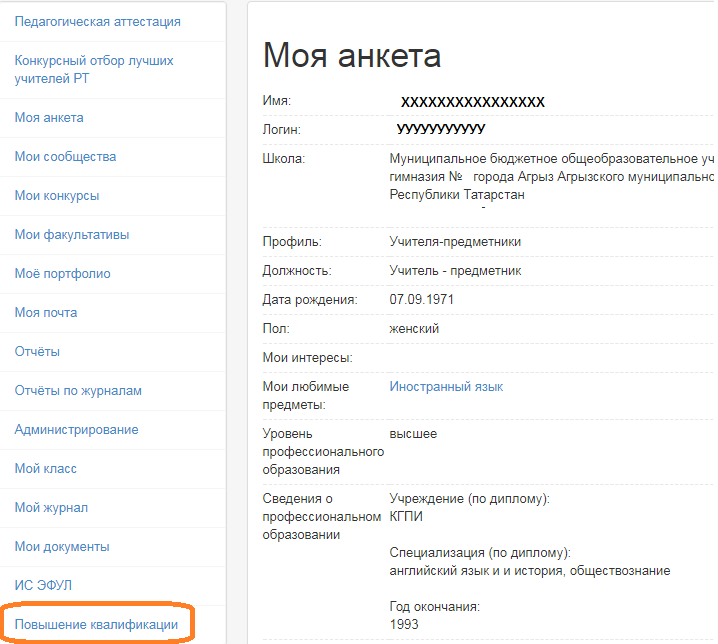 В Личном кабинете перейти  в раздел Повышение квалификации и по ссылке «Анкетирование 2018»–Рис.2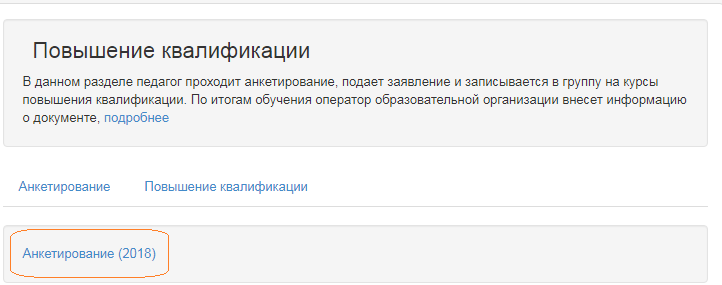 перейти на анкетирование.Анкетирование начинается с выбора  основы обучения   -Рис.3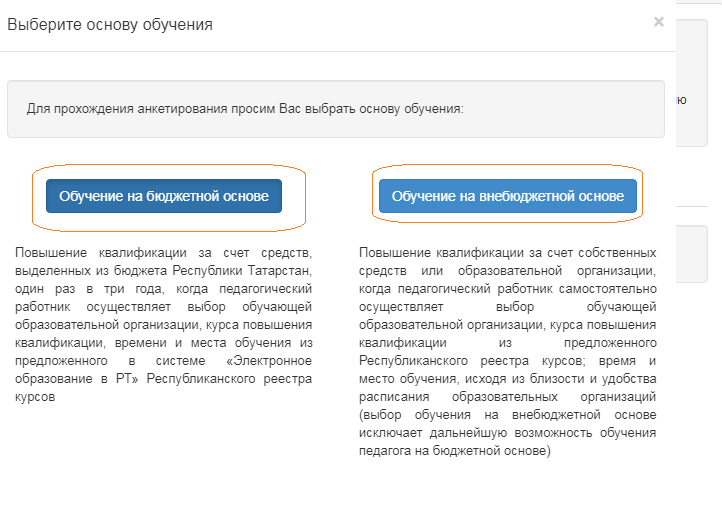 4. В случае выбора внебюджетной основы обучения открывается страница подтверждения выбора внебюджетной основы  обучения и анкетирование завершается, в разделе «Кандидаты» у педагога устанавливается основа обучения «внебюджетная».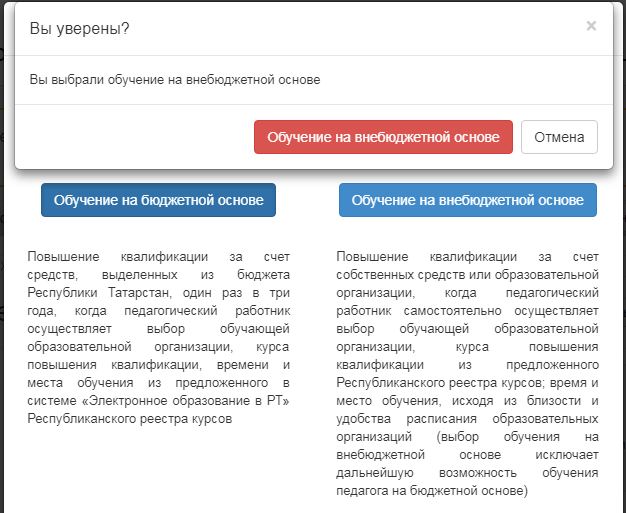 Рис.4В случае выбора бюджетной основы обучения открывается страница   подтверждения  выбора бюджетной основы обучения  -Рис.5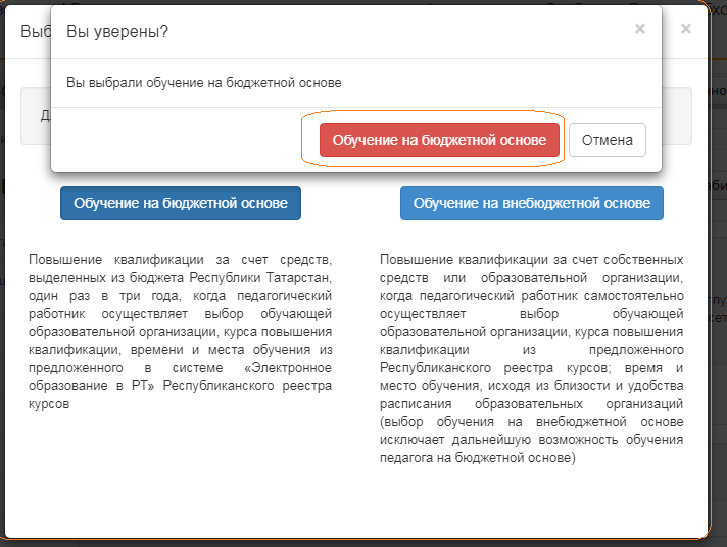 5. При подтверждении бюджетной основы обучения осуществляется переход на станицу  анкетирования (Единая система тестирования).  Для начала анкетирования необходимо перейти по ссылке edu.tatar.ru -Рис.6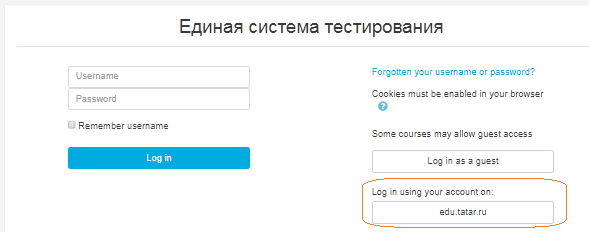 6. На странице «запрос авторизации от внешнего сервиса» необходимо перейти по ссылке «Предоставить доступ»Рис.7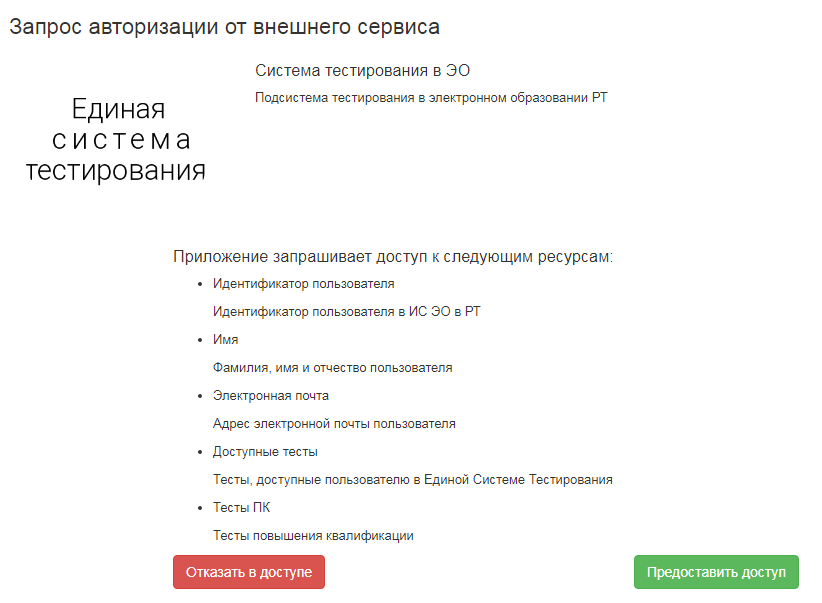 7. Начало тестирования. Педагогу, согласно его роли в системе и типа организации, в которой он работает,  открывается страница с перечнем направлений курсовой подготовки и перечнем  тем в каждом направлении.8. Например, анкетирование проходит педагог школы (роли 4 и 5).По ссылке «Предоставить доступ» педагогу автоматически открывается страница -Рис.8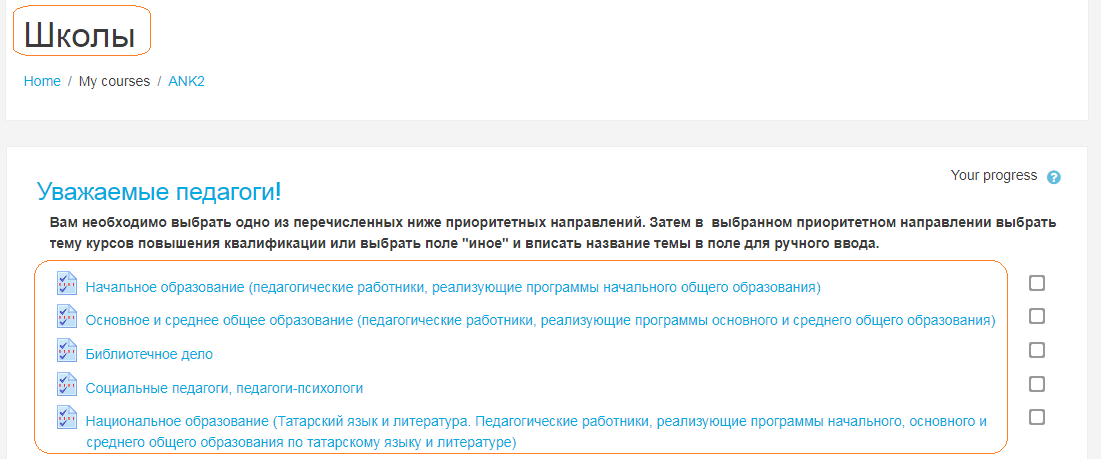 9. По ссылке с названием приоритетного направления открывается  страница с указанием типа образовательной организации, названием приоритетного направления и кнопкой перехода  (Answer the questions) на перечень тем выбранного направления – Рис.9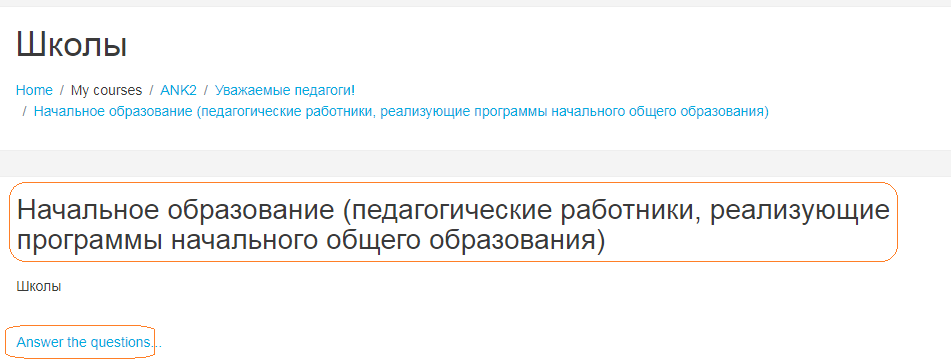 10. На странице  с указанием типа образовательной организации, перечнем тем курсовой подготовки педогог щелчком мыши выбирает тему курсовой подготовки или пункт «Иное». В случае выбора пункта «Иное»  педагог в поле ручного ввода вносит желаемую тему для курсовой подготовки.Рис.10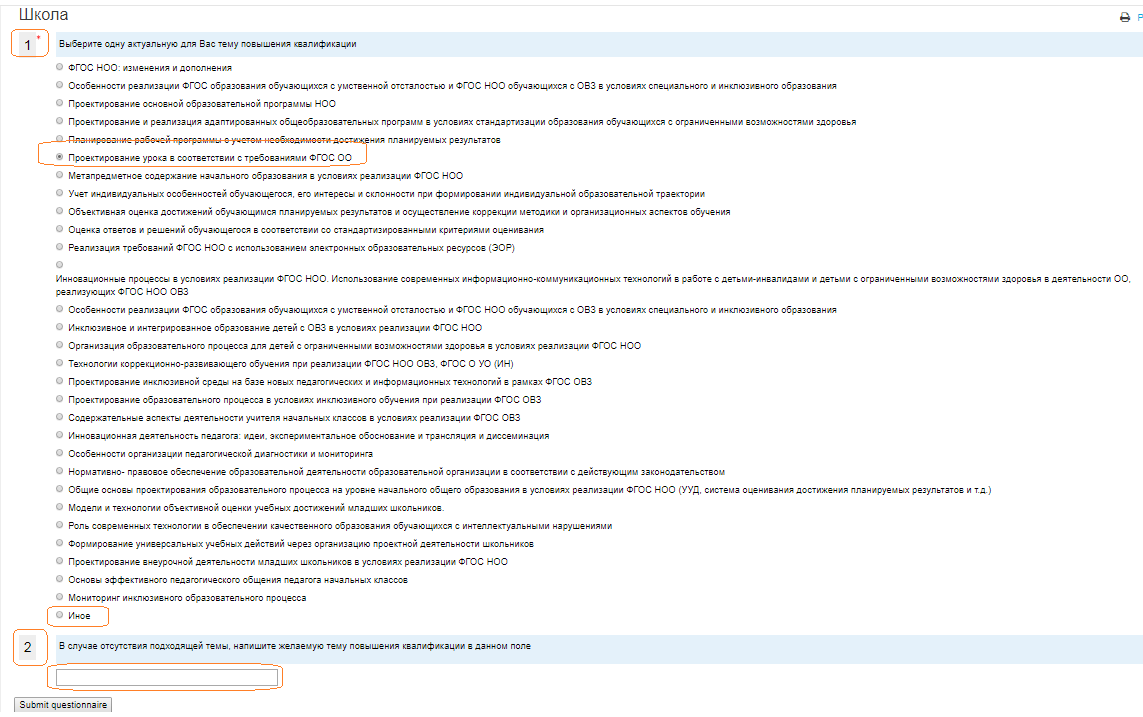 11.  Для завершение выбора темы или ручного ввода желаемой темы курсов   необходимо перейти по кнопке  .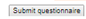 12. На странице завершения работы с программой анкетирования необходимо в меню пользователя выбрать действие Log out –Рис.11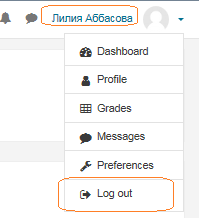 13. Для педагогов образовательных организаций типа  СПО, ДОО, УДО,  РОО, Прочие  и руководителей образовательных организаций всех типов действия по анкетированию аналогичны п.п.1-6.14. Обращаем Ваше внимание , что на страницах   п. п.8-10 будет отображаться тот тип организации, к которой относится педагог (р.4,5), проходящий анкетирование, плюс блок анкетирования для руководителей и их заместителей  (пользователи с ролью в системе3.8) всех типов образовательных организаций.15. Всего блоков анкетирования  -Школы, УДО, ДОО, СПО, РОО, Прочие, Руководители .16.Для организаций типа «Прочие» в анкетировании предлагается вручную внести желаемую тему для прохождения курсовой подготовки.17. ВНИМАНИЕ!!!17.1 Выявлена проблема – в отдельных организациях учетные записи для методистов созданы с ролью заместителя руководителя (логин заканчивается на «8»). В рамках Анкетирования им открывается блок тем для руководителей.17.2 Блок тем для руководителей разбит на 2 направления –Рис.12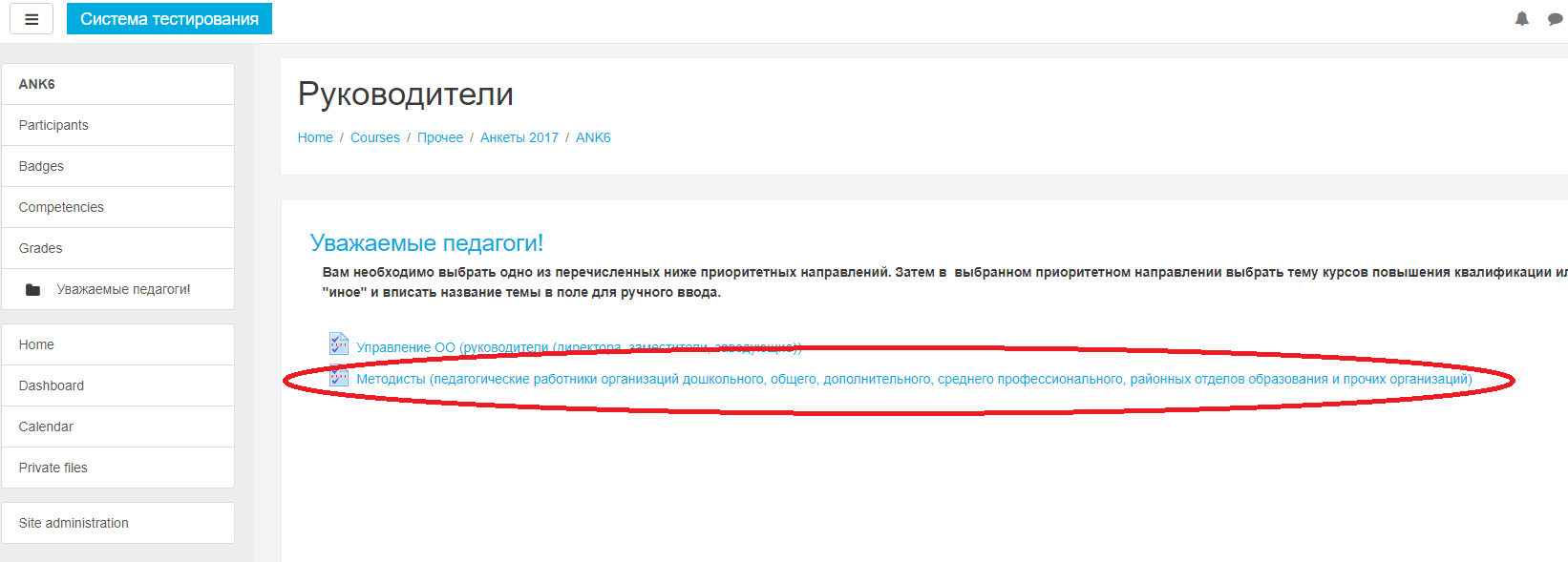 Методисты переходят по ссылке с наименованием направления  - Методисты (…..).17.3 В последующем необходимо следовать рекомендациям, которые прописаны на странице-Рис.13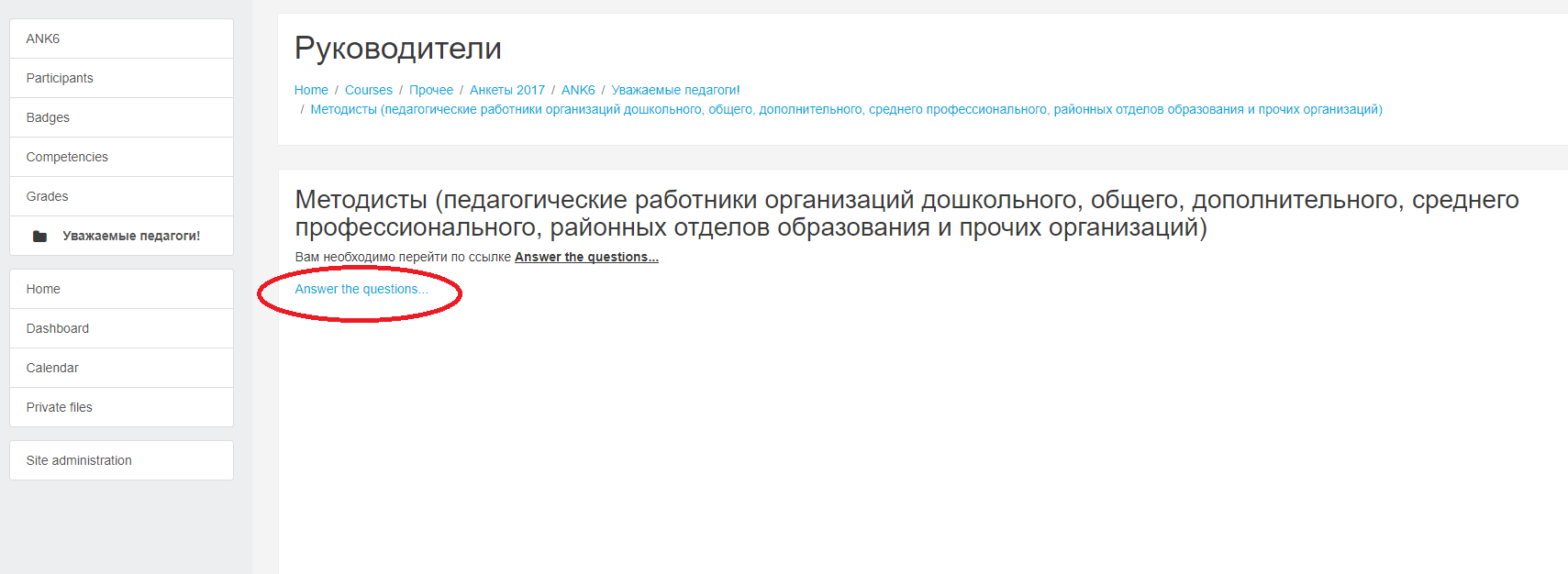 17.4. Для методистов перечень тем не предусмотрен, пользователю необходимо вручную внести название желаемой темы в поле ручного ввода.18. В зависимости от типа организации, где работает педагог, анкетирование педагогов начинается на страницах – 18.1 для педагогов общеобразовательной школы  (роль-4.5)– см. п.8 инструкции. Рис.8;18.2 для педагогов  дошкольного образования  (роль-4.5) - Рис.14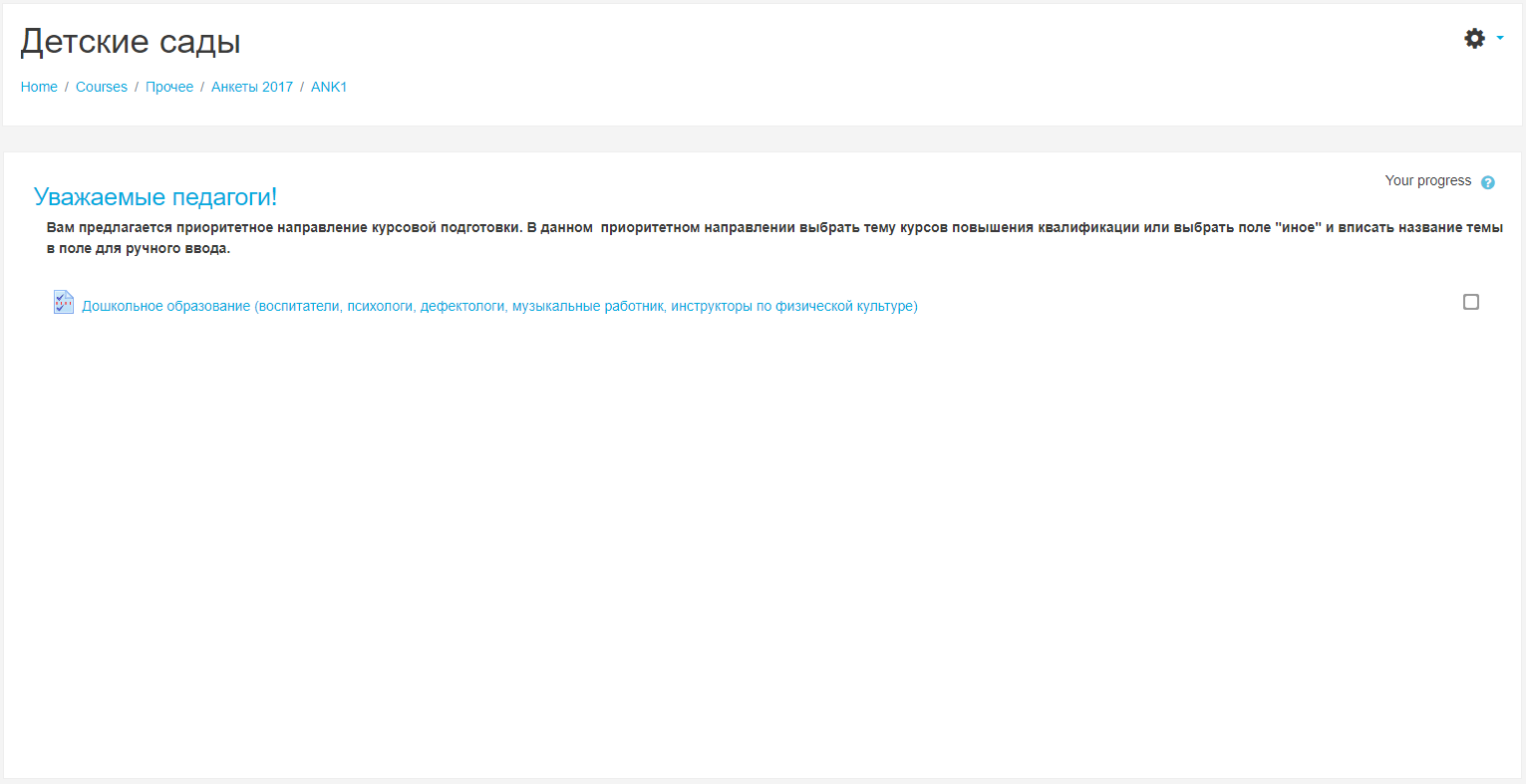 18.3 для педагогов дополнительного образования(роль-4.5) –Рис.15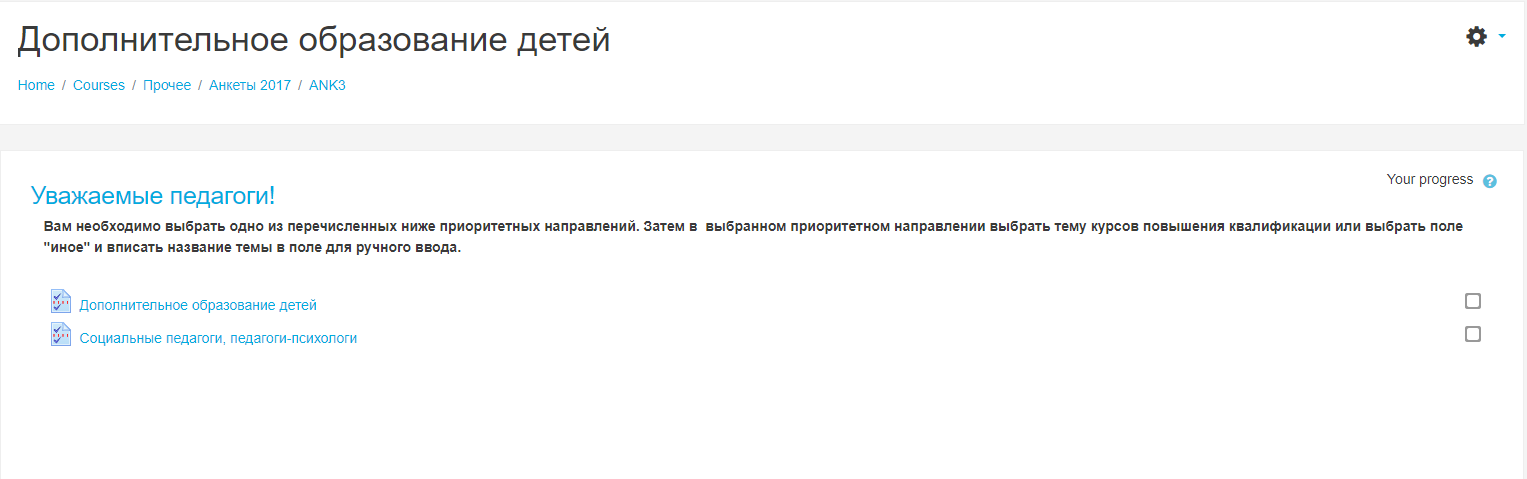 18.4 для педагогов СПО  (роль-4.5) –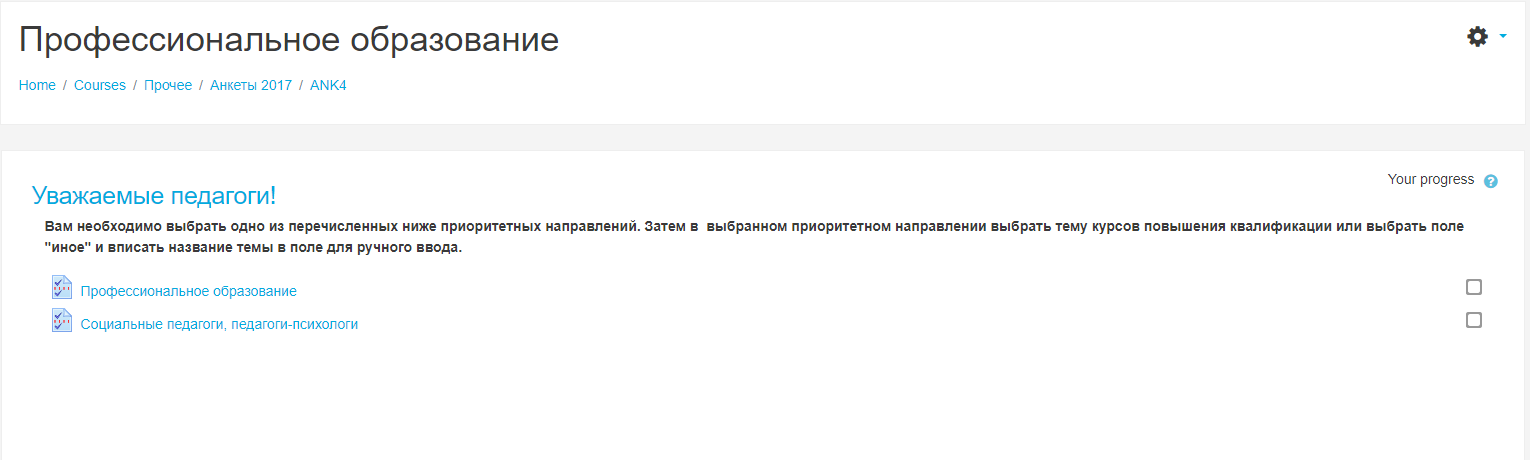 18.5 для педагогов РОО (роль-4.5)–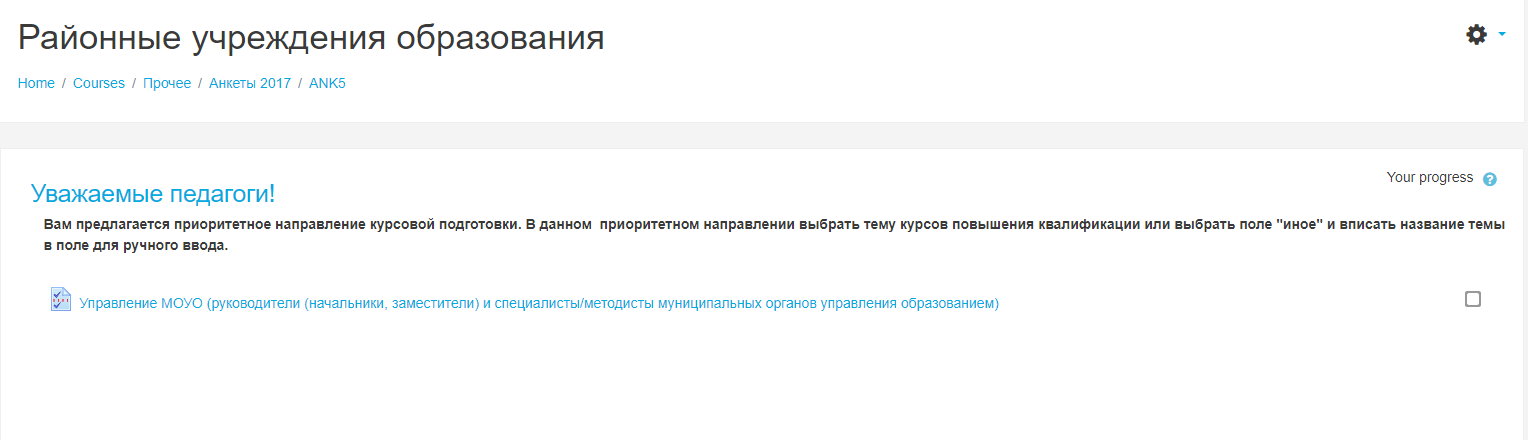 18.6 для педагогов прочих организаций (роль-4.5) –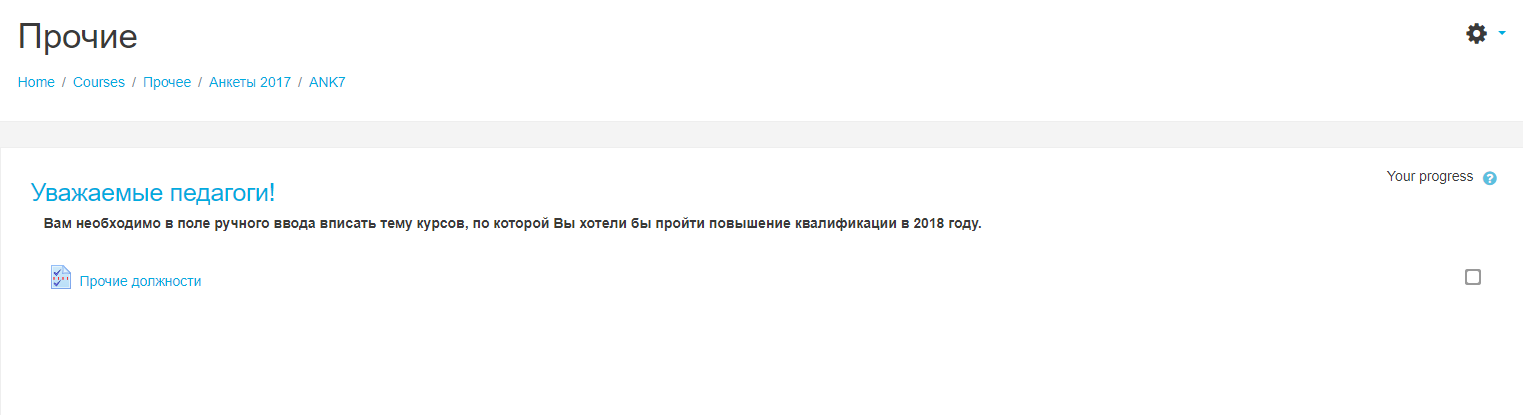 18.7 для руководителей образовательных организаций всех типов (роль-3,8) и методистов ( роль8)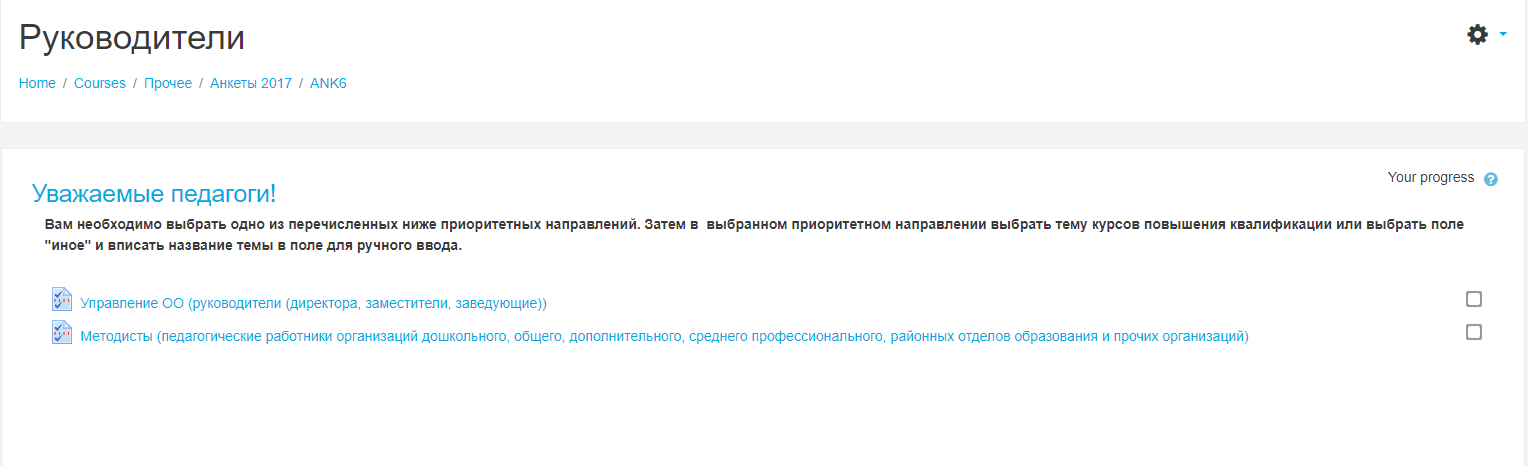 